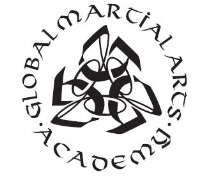 KIDS SCHEDULE*BLACK BELT CLUB WORKSHOP (2015  SATURDAYS ): 10:00-10:45AMMarch 28, Apr 25, May 30, June 27, July 25, Aug 29, Sept 26, Oct 31, Nov 21, DEC 12LIL’ DRAGONS (4 – 6 YRS OLD )LIL’ DRAGONS (4 – 6 YRS OLD )LIL’ DRAGONS (4 – 6 YRS OLD )LIL’ DRAGONS (4 – 6 YRS OLD )LIL’ DRAGONS (4 – 6 YRS OLD )LIL’ DRAGONS (4 – 6 YRS OLD )LIL’ DRAGONS (4 – 6 YRS OLD )MONDAYTUESDAYWEDNESDAYTHURSDAYFRIDAYSATURDAYBEGINNERS4:30 - 5:00PMADVANCED5:15 - 5:45PMJUNIORS MAX DEFENSEJUNIORS MAX DEFENSEJUNIORS MAX DEFENSEJUNIORS MAX DEFENSEJUNIORS MAX DEFENSEJUNIORS MAX DEFENSEJUNIORS MAX DEFENSEMONDAYTUESDAYWEDNESDAYTHURSDAYFRIDAYSATURDAYBEGINNERS5:45 - 6:30PM5:45 - 6:30PMADVANCED5:45 - 6:30PM5:45 - 6:30PMJUNIORS GRACIE JIU-JITSUJUNIORS GRACIE JIU-JITSUJUNIORS GRACIE JIU-JITSUJUNIORS GRACIE JIU-JITSUJUNIORS GRACIE JIU-JITSUJUNIORS GRACIE JIU-JITSUJUNIORS GRACIE JIU-JITSUMONDAYTUESDAYWEDNESDAYTHURSDAYFRIDAYSATURDAYALL RANKS5:00 - 5:45PM5:00 - 5:45PM11:00-12:00PMW/ADULTS JUNIORS MUAY THAIJUNIORS MUAY THAIJUNIORS MUAY THAIJUNIORS MUAY THAIJUNIORS MUAY THAIJUNIORS MUAY THAIJUNIORS MUAY THAIMONDAYTUESDAYWEDNESDAYTHURSDAYFRIDAYSATURDAYALL RANKS5:00 - 5:45PM5:00 - 5:45PM		BLACK BELT CLUB & MASTERS CLUB		BLACK BELT CLUB & MASTERS CLUB		BLACK BELT CLUB & MASTERS CLUB		BLACK BELT CLUB & MASTERS CLUB		BLACK BELT CLUB & MASTERS CLUB		BLACK BELT CLUB & MASTERS CLUB		BLACK BELT CLUB & MASTERS CLUBMONDAYTUESDAYWEDNESDAYTHURSDAYFRIDAYSATURDAYBLACK BELT CLUB5:45 - 6:30PM5:45 - 6:30PM5-5:45PM*See Dates BelowMASTERS CLUBBlack BeltsMuay Thai5-5:45PMJiu Jitsu/MAX5-5:45/6:30PMMuay Thai5-5:45PMJiu Jitsu/MAX5-5:45/6:30PMMC 5:45-6:15PM